В соответствии с Федеральным законом от 6 октября 2003 г. № 131-ФЗ «Об общих принципах организации местного самоуправления в Российской Федерации», пунктом 13 Методических рекомендаций по организации системной работы по сопровождению инвестиционных проектов муниципальными образованиями с учетом внедрения в субъектах Российской Федерации системы поддержки новых инвестиционных проектов («Региональный инвестиционный стандарт»), утвержденных приказом Министерства экономического развития Российской Федерации от 26 сентября 2023 г. № 672, Совет Суоярвского муниципального округа РЕШИЛ:1. Утвердить перечень ключевых показателей эффективности деятельности по обеспечению условий для благоприятного инвестиционного климата в Суоярвском муниципальном округе главы Суоярвского муниципального округа и инвестиционного уполномоченного в Суоярвском муниципальном округе согласно приложению к решению2. Установить, что:2.1. Значения ключевых показателей, указанных в пункте 1 настоящего решения, на текущий (очередной) год утверждаются постановлением администрации Суоярвского муниципального округа;        2.2. Отчет о достижении ключевых показателей, указанных в пункте 1 настоящего решения, отражается в ежегодном отчете главы Суоярвского муниципального округа о результатах его деятельности и деятельности администрации Суоярвского муниципального округа.3.Опубликовать настоящее решение на официальном интернет-портале Суоярвского муниципального округа в информационнотелекоммуникационной сети «Интернет».4. Настоящее решение вступает в силу с момента его подписания. Председатель СоветаСуоярвского муниципального округа     	                                                          Н.В. ВасенинаГлава Суоярвского муниципального округа			                      Р.В. Петров Приложение к решению Совета Суоярвского муниципального округа  от 24.05.2024 № 259ПЕРЕЧЕНЬключевых показателей эффективности деятельности по обеспечению условий для благоприятного инвестиционного климата в Суоярвском муниципальном округе главы Суоярвского муниципального округа и инвестиционного уполномоченного в Суоярвском муниципальном округеРОССИЙСКАЯ ФЕДЕРАЦИЯРЕСПУБЛИКА  КАРЕЛИЯ СОВЕТ СУОЯРВСКОГО МУНИЦИПАЛЬНОГО ОКРУГА XXIII сессия                                                                                                                       I созыв РЕШЕНИЕ24.05.2024                                                                                                                                № 259Об утверждении перечня ключевых показателей эффективности деятельности по обеспечению условий для благоприятного инвестиционного климата в Суоярвском муниципальном округе главы Суоярвского муниципального округа и инвестиционного уполномоченного в Суоярвском муниципальном округе.№ п/пНаименование показателяЕдиница измерения1Количество инвестиционных проектов, реализованных на территории Суоярвского муниципального округа в течение трех лет, предшествующих текущему годуединиц2Количество инвестиционных проектов, реализуемых и планируемых к реализации на территории Суоярвского муниципального округа в текущем годуединиц3Объем инвестиций в основной капитал (за исключением бюджетных средств) в расчете на одного жителя в текущем году.рублей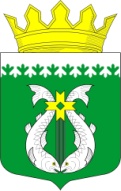 